Test GanzjahresreifenNokian Weatherproof Allwetterreifen ist Testsieger im Reifentest von „L‘argus“Der Testsieger Nokian Weatherproof bietet sehr gute Leistungen und hohe Sicherheit im Ganzjahres-Reifentest der französischen Autozeitschrift „L‘argus“. Sehr ausgewogen gut auf trockenen und nassen Straßen fährt der neue Allwetterreifen von Nokian Tyres und ist der Sieger in allen Schnee-Tests.Nokian Weatherproof zeigt eine „schöne Performance“ beim Bremsen bei Trockenheit und hat einen mehr als einen Meter kürzeren Bremsweg als andere Premium-Reifen. Ausgewogene Fahreigenschaften ergeben die Nässe-Tests bei ihm.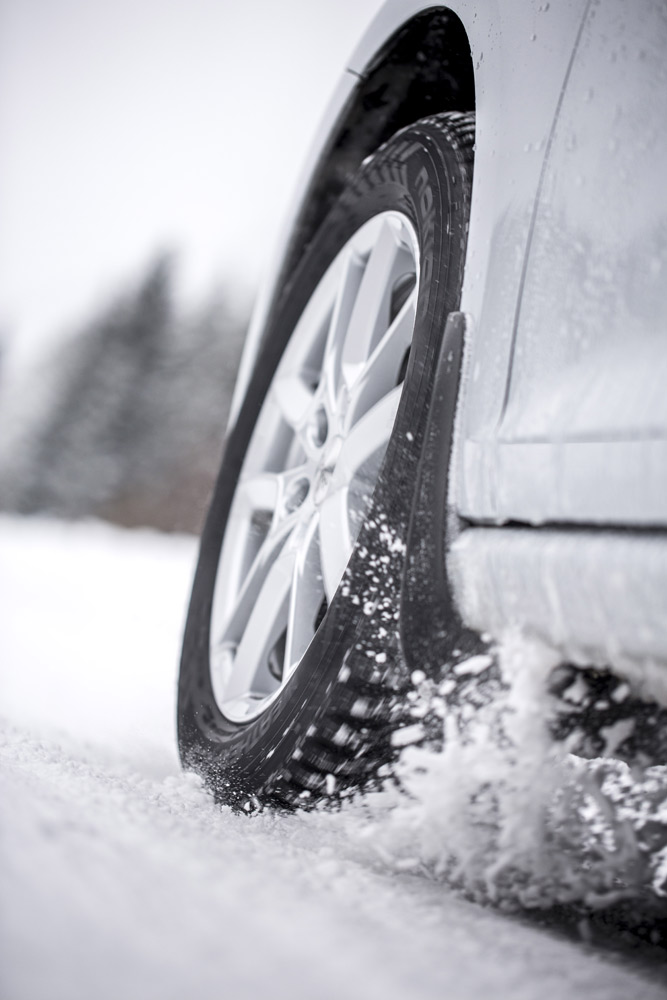 Auf Schnee ist der Finne immer der Erste. Kürzester Bremsweg, schnellste Zeit beim Handling, berechenbar, gut zu beherrschen im Grenzbereich, leicht zu erkennender Haftungsverlust, schnellste Zeit im Beschleunigungs-Test. Damit beweist der Nokian Allwetterreifen seine Positionierung als hervorragender Schnee-Spezialist.Der Nokian Weatherproof 2in1 Winterreifen+Sommerreifen leistet sich keine Schwächen bei Trockenheit, Nässe und Schnee und empfiehlt sich als gute Premium-Alternative zu richtigen Winterreifen in Gegenden mit weniger Schnee. Die Top 5 europäischen Ganzjahresreifen der Größe 205/55 R16 waren im Test auf einem VW Golf bei „L‘argus“ 2015.Nokian Weatherproof Testsieger bei „Auto Zeitung“, VOX TV und „Auto Express“Der Allwetterreifen Nokian Weatherproof ist der Testsieger im Ganzjahres-Reifentest 2015 der „Auto Zeitung“ mit der besten Performance bei Schnee und Nässe und auch der Testsieger beim Fernsehsender VOX. Testsieger ist das Multitalent ebenfalls im Ganzjahres-Reifentest der britischen Autozeitschrift „Auto Express“, der „Auto Bild“ Schwesterzeitschrift.www.nokiantyres.deReifen- und Auto-Service Vianor von Nokian Tyres:http://vianor.deRedaktion: Dr. Falk KöhlerFotos Bildunterschriftennokian-weatherproof-allwetterreifen-testsieger-im-ganzjahres-reifentest-von-l-argus-nokian-foto-446.jpgBildunterschrift:Der Nokian Weatherproof Allwetterreifen ist Testsieger im Ganzjahres-Reifentest der französischen Autozeitschrift „L‘argus“     Foto: Nokian TyresFotos Downloads Nokian Weatherproof Allwetterreifenwww.nokiantyres.com/NokianWeatherproofVideosNeuer Nokian Weatherproof Allwetterreifenhttps://youtu.be/LonBy4JsbQINokian Weatherproof Allwetterreifen – Für alle Jahreszeitenhttps://youtu.be/ZMXJDcykVBcQuelleL’argus online Test-Bericht:http://www.largus.fr/actualite-automobile/test-pneus-quatre-saisons-que-valent-les-pneus-toutes-saisons-6717390.htmlL’argus online Test-Ergebnisse Zusammenfassung:http://www.largus.fr/actualite-automobile/test-pneus-quatre-saisons-que-valent-les-pneus-toutes-saisons-6717390_p_5.htmlWeitere InformationenNokian Weatherproof Allwetterreifen ist der Testsieger im „Auto Zeitung“ und Nokian WR SUV 3 Winterreifen im „Off Road” Reifentesthttps://www.nokiantyres.de/firma/pressemitteilung/nokian-weatherproof-allwetterreifen-ist-der-testsieger-im-auto-zeitung-und-nokian-wr-suv-3-winterrei/Nokian Weatherproof Allwetterreifen ist der Testsieger im „Auto Express“ Reifentesthttps://www.nokiantyres.de/firma/pressemitteilung/nokian-weatherproof-allwetterreifen-ist-der-testsieger-im-auto-express-reifentest/Nokian Weatherproof Allwetterreifen – sicherer Fahrkomfort das ganze Jahrhttps://www.nokiantyres.de/firma/pressemitteilung/nokian-weatherproof-allwetterreifen-sicherer-fahrkomfort-das-ganze-jahr/Der neue Nokian Weatherproofhttps://www.nokiantyres.de/allwetterreifen/nokian-weatherproof/Nokian Tyres ist der führende Winterreifenspezialist der Welt, vielfacher Testsieger, Erfinder des Winterreifens, Weltrekord-Inhaber und InnovationsführerNokian Tyres bietet als führender Winterreifenspezialist der Welt, vielfacher Testsieger und Erfinder des Winterreifens die sichersten Reifen für nordische Bedingungen. Die innovativen Nokian-Reifen aus Finnland zeigen ihre hohe Qualität besonders bei Schnee, Eis, hartem Klima und anspruchsvollen Fahrsituationen seit 80 Jahren. Außerdem produziert die Premium-Marke Nokian speziell für das deutsche Wetter und die hohen Geschwindigkeiten auf den deutschen Autobahnen entwickelte Reifen.Einen neuen Guinness Weltrekord fuhren serienmäßige Nokian-Winterreifen mit 335,713 km/h Höchstgeschwindigkeit auf Eis mit einem Auto und sind damit die Schnellsten. Als Innovationsführer präsentierte Nokian Tyres den ersten Nicht-Spike-Winterreifen der Welt mit Spikes, die auf Knopfdruck ausfahren, damit der Reifen besser greift. Ferner führte der Pneuhersteller den energiesparsamsten Winterreifen der Welt mit A-Energie-Klasse ein.Nokian Tyres präsentiert ersten AA-Klasse-Winterreifen der Welt bei Nassgriff und Kraftstoffverbrauch sowie ersten A-Nassgriff-Klasse-Winterreifen der Welt für PkwsDer erste Winterreifen der Welt in der besten Klasse A des Reifenlabels im Nassgriff und Kraftstoffverbrauch kommt von Nokian Tyres, der Nokian WR SUV 3. Der revolutionäre Nokian WR SUV 3 Winterreifen für SUVs kann den Bremsweg um bis zu 18 Meter verkürzen auf nassen Straßen und bis zu 0,6 Liter Kraftstoff sparen auf 100 Kilometern (Größe 265/50 R19 V). Sein Nokian Nässe+Schnee-Griff-SUV-Silica-Gummi bietet stärksten Griff und niedrigen Spritverbrauch, seine Nokian Aramid-Seitenwand-Technologie garantiert höchste Festigkeit.Den ersten Winterreifen der Welt mit dem besten Nassgriff in der A-Klasse für Pkws bringt auch Nokian Tyres, den Nokian WR D4. Der neue Nokian WR D4 Winterreifen bietet als Griff-Champion einzigartige Innovationen. Das vielseitige Chamäleon für Winterstraßen fährt sicher auf nassen und verschneiten Straßen gleichermaßen. Dieser oberste Winter-Herrscher Nokian WR D4 des Pioniers der Winterreifen-Technologie haftet fest bei Regen, Schnee und Schneematsch und hat den kürzesten Bremsweg im wechselhaften deutschen Winter-Wetter.Großes Winterreifenprogramm der Premium-Marke Nokian TyresDas sehr große Premium-Winterreifenprogramm von Nokian Tyres bietet die neuen Nokian WR D4, Nokian WR SUV 3, Nokian WR C3 Transporterreifen und Nokian Weatherproof Allwetterreifen, ergänzt vom Nokian WR A3 für Hochleistungs-Autos und vom vielfachen Testsieger Nokian WR D3.Nokian-Reifen geben große Sicherheit, sparen Sprit und leben Umweltfreundlichkeit. Das Unternehmen ist die Nummer 1 in der Markenbekanntheit und Markenwertschätzung in Skandinavien sowie Russland und hat ein positives, außergewöhnliches Image.Nokian WR Winterreifen sind vielfache Testsieger und haben zahlreiche weitere Testerfolge erzieltDie für die deutschen Anforderungen optimierten Nokian WR Winterreifen sind vielfache Testsieger und haben zahlreiche weitere Testerfolge erzielt. Testsieger ist der Nokian WR D3 Winterreifen im „Auto Bild“ Winterreifen-Test 2014 mit der Bestnote „vorbildlich“. Sicheres Fahrverhalten und kurze Bremswege ergeben das Top-Ergebnis Note 2+ bei Schnee. Als Testsieger gewannen Nokian-Winterreifen auch die Tests 2014 von Auto Club Europa ACE, GTÜ, „Auto Bild allrad“, „OFF ROAD“, „SUV MAGAZIN“ und ARBÖ. Die Bestnoten „vorbildlich“ und „sehr empfehlenswert“ erzielten die Finnland-Reifen ebenfalls in diesen Tests. Der Allwetterreifen Nokian Weatherproof ist der Testsieger im Ganzjahres-Reifentest 2015 der „Auto Zeitung“, der britischen Autozeitschrift „Auto Express“, der „Auto Bild“ Schwesterzeitschrift, von VOX TV und der französischen Autozeitschrift „L‘argus“. Der Nokian WR SUV 3 Winterreifen ist der Testsieger im „Off Road” Winterreifen-Test und im „SUV Magazin“ 2015. „Sehr empfehlenswert“ ist der Winterreifen Nokian WR D4 im Winterreifen-Test 2015 der „Auto Zeitung“.Nokian Tyres hat über 25 Testsiege bisher in Winterreifen-Vergleichstests in Deutschland, Skandinavien und Russland 2015 erzielt. Testsieger wurden Nokian-Reifen bei über 40 Winterreifen-Tests der Auto-Zeitschriften im letzten Winter und bestätigen damit das gute Image der skandinavischen Premium-Marke.Nokian-Sommerreifen sind vielfache Testsieger im ADAC Sommerreifen-Test 2015 und bei Stiftung Warentest sowie bei „Auto Bild allrad“, „OFF ROAD“ und in weiteren TestsDie Sommerreifen von Nokian sind vielfache Testsieger, bieten hohe Sicherheit und sparen Sprit. Der Nokian Line ist Testsieger im ADAC Sommerreifen-Test 2015 und bei der Stiftung Warentest, erzielt die Bestnote „gut“ und ist damit besonders empfehlenswert. Testsieger wird der Nokian Line SUV im „Auto Bild allrad“ SUV-Sommerreifen-Test 2015 mit der Bestnote „vorbildlich“ und bei „auto TEST“. Der Nokian zLine SUV ist der Testsieger bei „OFF ROAD“ und bekommt die Höchstwertung „besonders empfehlenswert“.Die Bestnote „gut“ erreichte der Nokian Line bereits im ADAC Sommerreifen-Test 2014 und bei der Stiftung Warentest und war mit besonders empfehlenswert in der Testsieger-Spitzengruppe. Der Testsieger wurde auch der Nokian Z SUV bei „OFF ROAD“ mit Bestnote „SEHR EMPFEHLENSWERT“ und ebenfalls im „SUV MAGAZIN“.Der neue AA-Klasse Nokian eLine 2 Premium-Sommerreifen bietet die beste Klasse A des Reifenlabels im Nassgriff und Kraftstoffverbrauch, fortschrittliche Sicherheit und grünere Mobilität. Mehr Fahrkomfort und Wirtschaftlichkeit bringt der neue Nokian iLine Sommerreifen für kleine und mittlere Pkws.Nokian Tyres Satisfaction Zufriedenheitsgarantie macht dem Reifenkäufer FreudeNokian Tyres gibt eine Zufriedenheitsgarantie. Wenn ein Käufer aus irgendeinem Grund mit seinen neuen Reifen von Nokian nicht zufrieden ist, kann er sie innerhalb von 14 Tagen gegen einen anderen Satz Reifen bei seinem Händler umtauschen. Montage und Auswuchten sind kostenlos. Die Nokian Tyres Satisfaction Zufriedenheitsgarantie bietet deutlich mehr Vorteile als normale Produkt-Garantien – sie bringt Freude und Zufriedenheit als Rundum-sorglos-Schutz.Mehr Sicherheit durch Innovationen: Nokian-Winter-Sicherheits-Anzeiger mit Schneeflocke und Nokian-Fahrsicherheits-Anzeiger mit Aquaplaning-WarnungEin Winter-Sicherheits-Anzeiger mit Schneeflocke im Nokian WR Winterreifen erhöht die Winter-Sicherheit. Er gibt die Profiltiefe als Zahlen von 8 bis 4 in Millimetern an. Die Zahlen verschwinden nacheinander, wenn sich der Reifen abnutzt und seine Profiltiefe geringer wird. Die Schneeflocke bleibt bis zu 4 Millimetern Profil sichtbar. Wenn sie nicht mehr zu sehen ist, sollte man seine Winterreifen erneuern, um genügend Sicherheit zu haben. Die Rillen müssen mindestens 4 Millimeter tief sein, um genügend Griff auf Schnee zu bieten und Schneematsch-Aquaplaning sowie Aquaplaning zu verhindern bei Winter- und Sommerreifen.Der Fahrsicherheits-Anzeiger mit Aquaplaning-Warnung von Nokian in den Sommerreifen zeigt dem Autofahrer die Profiltiefe einfach als Zahlen von 8 bis 3 an. Ein Aquaplaning-Warnanzeiger darin warnt mit einem Tropfensymbol vor Aquaplaninggefahr. Bei nur noch vier Millimetern Restprofil verschwindet der Tropfen und weist so auf ein erhöhtes Risiko hin. Diese Innovationen hat kein anderer Reifenhersteller.Nokian Tyres erzielte 1,389 Milliarden Euro Umsatz in 2014Nokian Tyres erwirtschaftete einen Umsatz von 1,389 Milliarden Euro in 2014 und hatte über 4000 Mitarbeiter. In Deutschland agiert Nokian Tyres mit der eigenen Vertriebsgesellschaft Nokian Reifen GmbH in Nürnberg. Dem Unternehmen gehört auch der Reifen- und Auto-Service Vianor mit über 1300 Fachbetrieben in 27 Ländern.www.nokiantyres.deReifen- und Auto-Service Vianor von Nokian Tyres:http://vianor.dePressekontakt:Dr. Falk Köhler PRDr. Falk KöhlerTel. +49 40 54 73 12 12Fax +49 40 54 73 12 22E-Mail Dr.Falk.Koehler@Dr-Falk-Koehler.dewww.Dr-Falk-Koehler.deÖdenweg 5922397 HamburgGermanyBeleg-Exemplar erfreut, bitte an Dr. Falk Köhler PRWeitere Informationen:www.twitter.com/NokianTyresComwww.youtube.com/NokianTyresComwww.facebook.com/Nokian-Tyres-Deutschlandwww.facebook.com/nokiantyreswww.linkedin.com/company/nokian-tyres-plcAutofahrer-Blog:http://community.nokiantires.com/Nokian Tyres Experten-Blog:http://nordictyreblog.com/Nokian Tyres DeutschlandNokian Reifen GmbHNeuwieder Straße 1490411 NürnbergGermanyManaging Director Central Europe Hannu Liitsola, Tel. +420 605 236 440E-Mail hannu.liitsola@nokiantyres.comProkurist Klaus Deussing, Tel. +49 911 52 755 0E-Mail klaus.deussing@nokiantyres.comwww.nokiantyres.deNokian Tyres EuropaNokian Tyres s.r.oV Parku 2336/22148 00 Praha 4Czech RepublicManaging Director Central Europe Hannu Liitsola, Tel. +420 605 236 440E-Mail hannu.liitsola@nokiantyres.comTechnical Customer Service Manager CE Sven Dittmann, Dipl.-Ing., Tel. +49 8143 444 850E-Mail sven.dittmann@nokiantyres.comMarketing Manager Lukáš Líbal, Tel. +420 222 507 759E-Mail lukas.libal@nokiantyres.comwww.nokiantyres.deNokian Tyres Finnland HauptsitzNokian Tyres plcPirkkalaistie 7P.O.Box 2037101 NokiaFinlandProduct Development Manager Jarno Ahvenlammi, Tel. +358 10 401 7741E-Mail jarno.ahvenlammi@nokiantyres.comDevelopment Manager Juha Pirhonen, Tel. +358 10 401 7708E-Mail juha.pirhonen@nokiantyres.comProduct Manager Central Europe Stéphane Clepkens, Tel. +358 50 462 7536E-Mail stephane.clepkens@nokiantyres.comwww.nokiantyres.de